ФИНАНСОВОЕ УПРАВЛЕНИЕАДМИНИСТРАЦИИ  КАРАГИНСКОГО МУНИЦИПАЛЬНОГО РАЙОНАП Р И К А Зот  19.07.2022г.                              №  24В соответствии со статьей 160.1 и 160.2 Бюджетного кодекса Российской Федерации, Постановлениями Правительства РФ от 23 июня 2016 г. N 574 "Об общих требованиях к методике прогнозирования поступлений доходов в бюджеты бюджетной системы Российской Федерации", от 26 мая 2016 г. N 469 "Об общих требованиях к методике прогнозирования поступлений по источникам финансирования дефицита бюджета",  постановлением администрации Карагинского муниципального района от 08.11.2021 № 450 «Об утверждении перечня главных администраторов доходов  бюджетов бюджетной системы Российской Федерации и закреплении перечня бюджетных полномочий главных администраторов доходов бюджета Карагинского муниципального района, являющихся органами местного самоуправления и (или) находящимися в их ведении казёнными учреждениями.»ПРИКАЗЫВАЮ:1. Утвердить методику прогнозирования поступления доходов в бюджеты бюджетной системы Российской Федерации, согласно приложению 1 к настоящему приказу.2. Утвердить методику поступлений по источникам финансирования дефицита районного бюджета, согласно приложению 2 к настоящему приказу.3. Считать утратившими силу приказы Финансового управления администрации Карагинского муниципального района: от 04.07.2016 № 28 «Об утверждении методических рекомендаций по формированию прогноза доходов районного бюджета, администрирование которых осуществляет Финансовое управление администрации Карагинского муниципального района»;от 10.08.2016 № 29 «Об утверждении методики прогнозирования поступлений по источникам финансирования дефицита бюджета Карагинского муниципального района».4. Контроль за исполнением настоящего приказа возложить на заместителя руководителя финансового управления – начальника отдела бюджетного планирования и анализа  Гусейнову И.А.5. Настоящий приказ вступает со дня его подписания.Руководитель Финансового управления Администрации Карагинскогомуниципального района	         Е.А.ТихоноваМетодикапрогнозирования поступлений доходов
в бюджеты бюджетной системы
Российской ФедерацииНастоящая Методика определяет порядок прогнозирования поступлений доходов в бюджеты бюджетной системы Российской Федерации по кодам бюджетной классификации Российской Федерации, главным администратором которых является Финансовое управление администрации Карагинского муниципального района (далее – Финансовое управление).Прогнозирование поступлений доходов в бюджеты бюджетной системы Российской Федерации осуществляется отделом бюджетного планирования и анализа Финансового управления в соответствии, на основе единых подходов к прогнозированию поступлений доходов в текущем финансовом году, очередном финансовом году и плановом периоде.Прогнозирование доходов осуществляется в соответствии с действующим бюджетным законодательством Российской Федерации, Камчатского края и Карагинского муниципального района. В случае разработки проектов нормативных правовых актов и (или) проектов актов, предусматривающих внесение изменений в действующее законодательство, они могут учитываться при расчете прогнозного объема поступлений доходов по решению Финансового управления.При расчете прогнозного объема поступлений доходов предусматривается использование оценки ожидаемых результатов работы по взысканию дебиторской задолженности по доходам, а также влияния на объем поступлений администрируемых доходов отдельных решений Президента Российской Федерации, Правительства Российской Федерации, Правительства Камчатского края и Администрации Карагинского муниципального района.В текущем финансовом году в процессе исполнения бюджетов бюджетной системы Российской Федерации возможна корректировка утвержденного объема поступлений по каждому доходному источнику на сумму увеличения (уменьшения) их фактического поступления.При прогнозировании поступления доходов в бюджеты бюджетной системы Российской Федерации Финансовым управлением применяются следующие методы расчета:прямой расчет, основанный на непосредственном использовании прогнозных значений объемных и стоимостных показателей, уровней ставок и других показателей, определяющих прогнозный объем поступлений прогнозируемого вида доходов;усреднение - расчет на основании усреднения годовых объемов доходов бюджетов бюджетной системы Российской Федерации не менее чем за 3 года или за весь период поступления соответствующего вида доходов в случае, если он не превышает 3 года;иной метод, который описывается в Методике.Расчет прогнозного объема поступления доходов в бюджеты бюджетной системы Российской Федерации по кодам бюджетной классификации Российской Федерации осуществляется Финансовым управлением в соответствии с приложением к Методике.Методика
прогнозирования поступлений доходов в бюджеты бюджетной системы Российской Федерации──────────────────────────────1 Код бюджетной классификации доходов без пробелов и кода главы главного администратора доходов бюджета.2 Характеристика метода расчета прогнозного объема поступлений (определяемая в соответствии с подпунктом "в" пункта 3 общих требований к методике прогнозирования поступлений доходов в бюджеты бюджетной системы Российской Федерации, утвержденных постановлением Правительства Российской Федерации от 23 июня 2016 г. N 574 "Об общих требованиях к методике прогнозирования поступлений доходов в бюджеты бюджетной системы Российской Федерации").3 Формула расчета прогнозируемого объема поступлений (при наличии).4 Описание фактического алгоритма расчета прогнозируемого объема поступлений (обязательно - в случае отсутствия формулы расчета, по решению главного администратора доходов - в случае наличия формулы расчета).5 Описание всех показателей, используемых для расчета прогнозного объема поступлений, с указанием алгоритма определения значения (источника данных) для каждого из соответствующих показателей.Приложение 2к приказу Финансового управления Администрации Карагинского муниципального районаот 19.07.2022 г. № 24Методикапрогнозирования поступлений по источникам финансирования дефицита районного бюджета 1. Методика прогнозирования поступлений по источникам финансирования дефицита районного бюджета (далее - Методика) устанавливает порядок расчета прогнозных объемов возможного привлечения новых долговых обязательств с учетом их влияния на долговую нагрузку бюджета Карагинского муниципального района, а также поступлений по иным источникам финансирования дефицита бюджета Карагинского муниципального района, в целях прогнозирования совокупного объема поступлений по источникам финансирования дефицита бюджета Карагинского муниципального района, главным администратором которых является финансовое управление администрации Карагинского муниципального района, по следующим кодам бюджетной классификации источников финансирования дефицитов бюджетов: 2. Методика направлена на обеспечение сбалансированности бюджета Карагинского муниципального района и основана на принципах жесткого контролирования объема муниципального долга Карагинского муниципального района и расходов на его обслуживание.3. Расчет объема возможных заимствований и прогнозного объема поступлений по иным источникам финансирования дефицита бюджета Карагинского муниципального района производится при формировании бюджета Карагинского муниципального района (далее - районный бюджет) на очередной финансовый год и плановый период, а также при его уточнении.Обновление указанных расчетов может производиться по мере необходимости в течение текущего финансового года с учетом фактического исполнения районного бюджета. 4. При планировании возможных заимствований учитываются следующие ограничения:- ограничения, установленные Бюджетным кодексом Российской Федерации; - ограничения, установленные соглашением от 26.12.2011 года, заключенным администрацией Карагинского муниципального района с Министерством финансов Камчатского края о мерах по повышению эффективности использования бюджетных средств и увеличению поступлений налоговых и неналоговых доходов бюджета Карагинского муниципального района (далее - Соглашение), в соответствии с которым приняты обязательства о привлечении кредитных ресурсов только в случае необходимости погашения уже имеющегося долга.5. Предельный объем возможных заимствований Карагинского муниципального района определяется исходя из объема муниципального долга Карагинского муниципального района, при котором соотношение объема муниципального долга Карагинского муниципального района, в том числе задолженности по кредитам, привлеченным от кредитных организаций, с общим годовым объемом доходов районного бюджета без учета безвозмездных поступлений будет соответствовать ограничениям, установленным Соглашениями.6. Предельный объем возможных заимствований Карагинского муниципального района рассчитывается с использованием метода прямого счета исходя из условий действующих договоров (соглашений) согласно следующей формуле:ПОЗ = КГд x (Д - БП) + ДО + Го - ГДнг, где:ПОЗ - объем возможных заимствований Карагинского муниципального района;КГд – коэффициент, учитывающий предельный уровень долговой нагрузки районного бюджета по привлеченным муниципальным заимствованиям, установленный Соглашениями или в соответствии с требованиями статьи 107 Бюджетного кодекса Российской Федерации;Д – утвержденный или прогнозируемый годовой объем доходов районного бюджета;БП - утвержденный или прогнозируемый годовой объем безвозмездных поступлений в бюджет Карагинского муниципального района;ГДнг - муниципальный долг Карагинского муниципального района на начало соответствующего финансового года;ДО - долговые обязательства Карагинского муниципального района, включая обязательства по муниципальным гарантиям, со сроком погашения в соответствующем финансовом году;Го – обязательства по муниципальным гарантиям Карагинского муниципального района со сроками исполнения в соответствующем финансовом году.7. Объем возможного привлечения бюджетных кредитов из краевого бюджета определяется в соответствии с распределением бюджетных кредитов бюджетам муниципальных образований, рассчитанным согласно методикам, применяемым Министерством финансов Камчатского края, согласно следующей формуле:Пбкр = Зп x Кбкр, где:Пбкр – получение бюджетных кредитов из краевого бюджета в соответствующем финансовом году;Зп – объем муниципальных заимствований, подлежащих погашению в соответствующем финансовом году;Кбкр – коэффициент, учитывающий объем заимствований к погашению за счет бюджетных кредитов из краевого бюджета в соответствующем финансовом году. Определяется с учетом распределенных лимитов на региональном уровне.8. Расчет прогнозного объема поступлений по иным источникам финансирования дефицита бюджета Карагинского муниципального района – возврату бюджетных кредитов, предоставленных другим бюджетам бюджетной системы Российской Федерации из бюджетов муниципальных районов в валюте Российской Федерации для частичного покрытия дефицитов местных бюджетов, осуществляется с использованием метода прямого счета согласно следующей формуле:Вкр = Озм * К1, где:Вкр - прогнозный объем поступлений по возврату бюджетных кредитов, предоставленных местным бюджетам из районного бюджета для частичного покрытия дефицитов их бюджетов;Озм – общий объем задолженности местных бюджетов по бюджетным кредитам, ранее предоставленным из районного бюджета, подлежащей погашению в соответствующем финансовом году согласно графикам платежей к заключенным соглашениям;К1 – коэффициент вероятности своевременного возврата в районный бюджет бюджетных кредитов. Определяется на основе анализа исполнения районного бюджета.Вероятность досрочного возврата указанной задолженности ранее сроков, установленных графиками платежей, трудно спрогнозировать, она зависит от текущей ситуации по исполнению местного бюджета, наличия собственных доходных источников для досрочного погашения долговых обязательств с учетом возможной нагрузки на местный бюджет по погашению других видов долговых обязательств.9. Прогнозирование поступлений по увеличению прочих остатков денежных средств бюджетов муниципальных районов осуществляется методом прямого счета, согласно следующей формуле:ИОСБ = (-Дi) + Рi, гдеИОСБ — Изменение остатков средств на счетах по учету средств бюджета;Дi — прогноз поступлений доходов районного бюджета в i финансовом году;Рi — прогноз кассовых выплат из районного бюджета в i финансовом году.Остатки бюджетных средств формируются за счет остатков средств районного бюджета, образовавшихся на начало текущего финансового года, доходов районного бюджета, дополнительно полученных и не использованных в ходе исполнения районного бюджета, экономии в расходах.Приложение к Методике прогнозирования поступлений доходов в бюджеты бюджетной системы Российской Федерации, утвержденной приказом Финансового управления администрации Карагинского муниципального района от 19.07.2022 № 24Nп/пКод главного администратора доходовНаименование главного администратора доходовКБК 1Наименование КБК доходовНаименование метода расчета 2Формула расчета 3Алгоритм расчета 4Описание показателей 51902Финансовое управление администрации Карагинского муниципального района11103050050000120Проценты, полученные от предоставления бюджетных кредитов внутри страны за счет средств бюджетов муниципальных районовПрямой расчет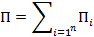 Прогнозирование поступлений доходов районного бюджета по данному коду бюджетной классификации Российской Федерации на этапе формирования проекта бюджета на очередной финансовый год и плановый период осуществляется исходя из договоров о предоставлении бюджетных кредитов из районного бюджета, действующих на 1 января очередного финансового года. В текущем финансовом году корректировка прогнозного показателя дохода осуществляется с учетом договоров о предоставлении бюджетных кредитов из районного бюджета, заключенных в течении текущего финансового года, на дату составления прогнозаП - прогнозируемый объем поступлений по доходу;Пi - прогноз поступлений доходов от процентов, полученных от предоставления бюджетного кредита по i-мy действующему договору о предоставлении бюджетного кредита из районного бюджета;n - количество действующих договоров о предоставлении бюджетных кредитов из районного бюджета.Источник данных: действующие договора о предоставлении бюджетных кредитов из районного бюджета муниципальным образованиям в Карагинском районе и юридическим лицам2902Финансовое управление администрации Карагинского муниципального района11302995050000130Прочие доходы от компенсации затрат бюджетов муниципальных районовИной способПрогнозирование поступлений доходов районного бюджета, которые имеют нестабильный (разовый) характер, а также по которым отсутствует объективная информация для осуществления расчета, на этапе формирования проекта бюджета на очередной финансовый год и плановый период не осуществляется. В текущем финансовом году прогнозирование поступлений доходов осуществляется с учетом их фактического поступления за истекший период текущего финансового года на дату составления прогнозаИсточник данных: оперативная информация о фактическом поступлении доходов районного бюджета в соответствии с реестром поступлений Управления Федерального казначейства по Камчатскому краю, бюджетная отчетность Финансового управления администрации Карагинского муниципального района 3902Финансовое управление администрации Карагинского муниципального района11701050050000180Невыясненные поступления, зачисляемые в бюджеты муниципальных районовИной способПрогнозирование объема невыясненных поступлений не осуществляется в связи с тем, что в течение года данные платежи должны быть уточнены на соответствующие коды классификации доходов районного бюджета4902Финансовое управление администрации Карагинского муниципального района11705050050000180 Прочие неналоговые доходы бюджетов муниципальных районовИной способПрогнозирование поступлений доходов районного бюджета, которые имеют нестабильный (разовый) характер, а также по которым отсутствует объективная информация для осуществления расчета, на этапе формирования проекта бюджета на очередной финансовый год и плановый период не осуществляется. В текущем финансовом году прогнозирование поступлений доходов осуществляется с учетом их фактического поступления за истекший период текущего финансового года на дату составления прогнозаИсточник данных: оперативная информация о фактическом поступлении доходов районного бюджета в соответствии с реестром поступлений Управления Федерального казначейства по Камчатскому краю, бюджетная отчетность Финансового управления администрации Карагинского муниципального района5902Финансовое управление администрации Карагинского муниципального района20215001050000150Дотации бюджетам муниципальных районов на выравнивание бюджетной обеспеченности из бюджета субъекта Российской ФедерацииПрямой расчетП=БПП - прогнозируемый объем поступлений по доходу;БП - сумма безвозмездных поступлений, предусмотренная в краевом бюджете (проекте краевого бюджета), бюджету Карагинского муниципального района.Источник данных: закон (проект закона) о краевом бюджете на очередной финансовый год и плановый период6902Финансовое управление администрации Карагинского муниципального района20215002050000150Дотации бюджетам муниципальных районов на поддержку мер по обеспечению сбалансированности бюджетовПрямой расчетП=БПП - прогнозируемый объем поступлений по доходу; БП - сумма безвозмездных поступлений, предусмотренная в краевом бюджете (проекте краевого бюджета), бюджету Карагинского муниципального района.Источник данных: закон (проект закона) о краевом бюджете на очередной финансовый год и плановый период7902Финансовое управление администрации Карагинского муниципального района20216549050000150Дотации (гранты) бюджетам муниципальных районов за достижение показателей деятельности органов местного самоуправленияПрямой расчетП=БППрогнозирование поступлений доходов районного бюджета по данному коду бюджетной классификации Российской Федерации на очередной финансовый год и плановый период не прогнозируются в связи с отсутствием системного характера.  В текущем финансовом году прогнозный объем поступлений определяется в соответствии с правовым актом Камчатского краяП - прогнозируемый объем поступлений по доходу; БП - сумма безвозмездных поступлений, предусмотренная в краевом бюджете (проекте краевого бюджета), бюджету Карагинского муниципального района.Источник данных: закон (проект закона) о краевом бюджете на очередной финансовый год и плановый период8902Финансовое управление администрации Карагинского муниципального района20225097050000150Субсидии бюджетам муниципальных районов на создание в общеобразовательных организациях, расположенных в сельской местности и малых городах, условий для занятий физической культурой и спортомПрямой расчетП=БПП - прогнозируемый объем поступлений по доходу; БП - сумма безвозмездных поступлений, предусмотренная в краевом бюджете (проекте краевого бюджета), бюджету Карагинского муниципального района.Источник данных: закон (проект закона) о краевом бюджете на очередной финансовый год и плановый период9902Финансовое управление администрации Карагинского муниципального района20225169050000150Субсидии бюджетам муниципальных районов на создание и обеспечение функционирования центров образования естественно-научной и технологической направленностей в общеобразовательных организациях, расположенных в сельской местности и малых городахПрямой расчетП=БПП - прогнозируемый объем поступлений по доходу; БП - сумма безвозмездных поступлений, предусмотренная в краевом бюджете (проекте краевого бюджета), бюджету Карагинского муниципального района.Источник данных: закон (проект закона) о краевом бюджете на очередной финансовый год и плановый период10902Финансовое управление администрации Карагинского муниципального района20225210050000150Субсидии бюджетам муниципальных районов на обеспечение образовательных организаций материально-технической базой для внедрения цифровой образовательной средыПрямой расчетП=БПП - прогнозируемый объем поступлений по доходу; БП - сумма безвозмездных поступлений, предусмотренная в краевом бюджете (проекте краевого бюджета), бюджету Карагинского муниципального района.Источник данных: закон (проект закона) о краевом бюджете на очередной финансовый год и плановый период11902Финансовое управление администрации Карагинского муниципального района20225228050000150 Субсидии бюджетам муниципальных районов на оснащение объектов спортивной инфраструктуры спортивно-технологическим оборудованиемПрямой расчетП=БПП - прогнозируемый объем поступлений по доходу; БП - сумма безвозмездных поступлений, предусмотренная в краевом бюджете (проекте краевого бюджета), бюджету Карагинского муниципального района.Источник данных: закон (проект закона) о краевом бюджете на очередной финансовый год и плановый период12902Финансовое управление администрации Карагинского муниципального района20225467050000150Субсидии бюджетам муниципальных районов на обеспечение развития и укрепления материально-технической базы домов культуры в населенных пунктах с числом жителей до 50 тысяч человекПрямой расчетП=БПП - прогнозируемый объем поступлений по доходу; БП - сумма безвозмездных поступлений, предусмотренная в краевом бюджете (проекте краевого бюджета), бюджету Карагинского муниципального района.Источник данных: закон (проект закона) о краевом бюджете на очередной финансовый год и плановый период13902Финансовое управление администрации Карагинского муниципального района20225516050000150Субсидии бюджетам муниципальных районов на реализацию мероприятий по укреплению единства российской нации и этнокультурному развитию народов РоссииПрямой расчетП=БПП - прогнозируемый объем поступлений по доходу; БП - сумма безвозмездных поступлений, предусмотренная в краевом бюджете (проекте краевого бюджета), бюджету Карагинского муниципального района.Источник данных: закон (проект закона) о краевом бюджете на очередной финансовый год и плановый период14902Финансовое управление администрации Карагинского муниципального района20225519050000150Субсидии бюджетам муниципальных районов на поддержку отрасли культурыПрямой расчетП=БПП - прогнозируемый объем поступлений по доходу; БП - сумма безвозмездных поступлений, предусмотренная в краевом бюджете (проекте краевого бюджета), бюджету Карагинского муниципального района.Источник данных: закон (проект закона) о краевом бюджете на очередной финансовый год и плановый период15902Финансовое управление администрации Карагинского муниципального района20225527050000150Субсидии бюджетам муниципальных районов на государственную поддержку малого и среднего предпринимательства, а также физических лиц, применяющих специальный налоговый режим "Налог на профессиональный доход", в субъектах Российской ФедерацииПрямой расчетП=БПП - прогнозируемый объем поступлений по доходу; БП - сумма безвозмездных поступлений, предусмотренная в краевом бюджете (проекте краевого бюджета), бюджету Карагинского муниципального района.Источник данных: закон (проект закона) о краевом бюджете на очередной финансовый год и плановый период16902Финансовое управление администрации Карагинского муниципального района20229900050000150Субсидии бюджетам муниципальных районов из местных бюджетовПрямой расчетП=БПП - прогнозируемый объем поступлений по доходу; БП - сумма безвозмездных поступлений, предусмотренная в краевом бюджете (проекте краевого бюджета), бюджету Карагинского муниципального района.Источник данных: закон (проект закона) о краевом бюджете на очередной финансовый год и плановый период17902Финансовое управление администрации Карагинского муниципального района20229998050000150Субсидии бюджетам муниципальных районов на финансовое обеспечение отдельных полномочийПрямой расчетП=БПП - прогнозируемый объем поступлений по доходу; БП - сумма безвозмездных поступлений, предусмотренная в краевом бюджете (проекте краевого бюджета), бюджету Карагинского муниципального района.Источник данных: закон (проект закона) о краевом бюджете на очередной финансовый год и плановый период18902Финансовое управление администрации Карагинского муниципального района20229999050000150Прочие субсидии бюджетам муниципальных районовПрямой расчетП=БПП - прогнозируемый объем поступлений по доходу; БП - сумма безвозмездных поступлений, предусмотренная в краевом бюджете (проекте краевого бюджета), бюджету Карагинского муниципального района.Источник данных: закон (проект закона) о краевом бюджете на очередной финансовый год и плановый период19902Финансовое управление администрации Карагинского муниципального района20230021050000150Субвенции бюджетам муниципальных районов на ежемесячное денежное вознаграждение за классное руководствоПрямой расчетП=БПП - прогнозируемый объем поступлений по доходу; БП - сумма безвозмездных поступлений, предусмотренная в краевом бюджете (проекте краевого бюджета), бюджету Карагинского муниципального района.Источник данных: закон (проект закона) о краевом бюджете на очередной финансовый год и плановый период20902Финансовое управление администрации Карагинского муниципального района20230022050000150Субвенции бюджетам муниципальных районов на предоставление гражданам субсидий на оплату жилого помещения и коммунальных услугПрямой расчетП=БПП - прогнозируемый объем поступлений по доходу; БП - сумма безвозмездных поступлений, предусмотренная в краевом бюджете (проекте краевого бюджета), бюджету Карагинского муниципального района.Источник данных: закон (проект закона) о краевом бюджете на очередной финансовый год и плановый период21902Финансовое управление администрации Карагинского муниципального района20230024050000150Субвенции бюджетам муниципальных районов на выполнение передаваемых полномочий субъектов Российской ФедерацииПрямой расчетП=БПП - прогнозируемый объем поступлений по доходу; БП - сумма безвозмездных поступлений, предусмотренная в краевом бюджете (проекте краевого бюджета), бюджету Карагинского муниципального района.Источник данных: закон (проект закона) о краевом бюджете на очередной финансовый год и плановый период22902Финансовое управление администрации Карагинского муниципального района20230027050000150Субвенции бюджетам муниципальных районов на содержание ребенка в семье опекуна и приемной семье, а также вознаграждение, причитающееся приемному родителюПрямой расчетП=БПП - прогнозируемый объем поступлений по доходу; БП - сумма безвозмездных поступлений, предусмотренная в краевом бюджете (проекте краевого бюджета), бюджету Карагинского муниципального района.Источник данных: закон (проект закона) о краевом бюджете на очередной финансовый год и плановый период23902Финансовое управление администрации Карагинского муниципального района20230029050000150Субвенции бюджетам муниципальных районов на компенсацию части платы, взимаемой с родителей (законных представителей) за присмотр и уход за детьми, посещающими образовательные организации, реализующие образовательные программы дошкольного образованияПрямой расчетП=БПП - прогнозируемый объем поступлений по доходу; БП - сумма безвозмездных поступлений, предусмотренная в краевом бюджете (проекте краевого бюджета), бюджету Карагинского муниципального района.Источник данных: закон (проект закона) о краевом бюджете на очередной финансовый год и плановый период24902Финансовое управление администрации Карагинского муниципального района20235082050000 150Субвенции бюджетам муниципальных районов на предоставление жилых помещений детям-сиротам и детям, оставшимся без попечения родителей, лицам из их числа по договорам найма специализированных жилых помещенийПрямой расчетП=БПП - прогнозируемый объем поступлений по доходу; БП - сумма безвозмездных поступлений, предусмотренная в краевом бюджете (проекте краевого бюджета), бюджету Карагинского муниципального района.Источник данных: закон (проект закона) о краевом бюджете на очередной финансовый год и плановый период25902Финансовое управление администрации Карагинского муниципального района20235118050000150Субвенции бюджетам муниципальных районов на осуществление первичного воинского учета органами местного самоуправления поселений, муниципальных и городских округовПрямой расчетП=БПП - прогнозируемый объем поступлений по доходу; БП - сумма безвозмездных поступлений, предусмотренная в краевом бюджете (проекте краевого бюджета), бюджету Карагинского муниципального района.Источник данных: закон (проект закона) о краевом бюджете на очередной финансовый год и плановый период26902Финансовое управление администрации Карагинского муниципального района20235120050000150Субвенции бюджетам муниципальных районов на осуществление полномочий по составлению (изменению) списков кандидатов в присяжные заседатели федеральных судов общей юрисдикции в Российской ФедерацииПрямой расчетП=БПП - прогнозируемый объем поступлений по доходу; БП - сумма безвозмездных поступлений, предусмотренная в краевом бюджете (проекте краевого бюджета), бюджету Карагинского муниципального района.Источник данных: закон (проект закона) о краевом бюджете на очередной финансовый год и плановый период27902Финансовое управление администрации Карагинского муниципального района20235304050000150Субвенции бюджетам муниципальных районов на организацию бесплатного горячего питания обучающихся, получающих начальное общее образование в государственных и муниципальных образовательных организацияхПрямой расчетП=БПП - прогнозируемый объем поступлений по доходу; БП - сумма безвозмездных поступлений, предусмотренная в краевом бюджете (проекте краевого бюджета), бюджету Карагинского муниципального района.Источник данных: закон (проект закона) о краевом бюджете на очередной финансовый год и плановый период28902Финансовое управление администрации Карагинского муниципального района20235404050000150Субвенции бюджетам муниципальных районов на оказание государственной социальной помощи на основании социального контракта отдельным категориям гражданПрямой расчетП=БПП - прогнозируемый объем поступлений по доходу; БП - сумма безвозмездных поступлений, предусмотренная в краевом бюджете (проекте краевого бюджета), бюджету Карагинского муниципального района.Источник данных: закон (проект закона) о краевом бюджете на очередной финансовый год и плановый период29902Финансовое управление администрации Карагинского муниципального района20235930050000150Субвенции бюджетам муниципальных районов на государственную регистрацию актов гражданского состоянияПрямой расчетП=БПП - прогнозируемый объем поступлений по доходу; БП - сумма безвозмездных поступлений, предусмотренная в краевом бюджете (проекте краевого бюджета), бюджету Карагинского муниципального района.Источник данных: закон (проект закона) о краевом бюджете на очередной финансовый год и плановый период30902Финансовое управление администрации Карагинского муниципального района20245303050000150Межбюджетные трансферты, передаваемые бюджетам муниципальных районов на ежемесячное денежное вознаграждение за классное руководство педагогическим работникам государственных и муниципальных общеобразовательных организацийПрямой расчетП=БПП - прогнозируемый объем поступлений по доходу; БП - сумма безвозмездных поступлений, предусмотренная в краевом бюджете (проекте краевого бюджета), бюджету Карагинского муниципального района.Источник данных: закон (проект закона) о краевом бюджете на очередной финансовый год и плановый период31902Финансовое управление администрации Карагинского муниципального района20249001050000150Межбюджетные трансферты, передаваемые бюджетам муниципальных районов, за счет средств резервного фонда Правительства Российской ФедерацииПрямой расчетП=БПП - прогнозируемый объем поступлений по доходу; БП - сумма безвозмездных поступлений, предусмотренная в краевом бюджете (проекте краевого бюджета), бюджету Карагинского муниципального района.Источник данных: закон (проект закона) о краевом бюджете на очередной финансовый год и плановый период32902Финансовое управление администрации Карагинского муниципального района20249999050000150Прочие межбюджетные трансферты, передаваемые бюджетам муниципальных районовПрямой расчетП=БПП - прогнозируемый объем поступлений по доходу; БП - сумма безвозмездных поступлений, предусмотренная в краевом бюджете (проекте краевого бюджета), бюджету Карагинского муниципального района.Источник данных: закон (проект закона) о краевом бюджете на очередной финансовый год и плановый период33902Финансовое управление администрации Карагинского муниципального района20705020050000150Поступления от денежных пожертвований, предоставляемых физическими лицами получателям средств бюджетов муниципальных районовИной способПрогнозирование поступлений доходов районного бюджета, которые имеют нестабильный (разовый) характер, а также по которым отсутствует объективная информация для осуществления расчета, на этапе формирования проекта бюджета на очередной финансовый год и плановый период не осуществляется. В текущем финансовом году прогнозирование поступлений доходов осуществляется с учетом их фактического поступления за истекший период текущего финансового года на дату составления прогнозаИсточник данных: оперативная информация о фактическом поступлении доходов районного бюджета в соответствии с реестром поступлений Управления Федерального казначейства по Камчатскому краю, бюджетная отчетность Финансового управления администрации Карагинского муниципального района 34902Финансовое управление администрации Карагинского муниципального района20705030050000150Прочие безвозмездные поступления в бюджеты муниципальных районовИной способПрогнозирование поступлений доходов районного бюджета, которые имеют нестабильный (разовый) характер, а также по которым отсутствует объективная информация для осуществления расчета, на этапе формирования проекта бюджета на очередной финансовый год и плановый период не осуществляется. В текущем финансовом году прогнозирование поступлений доходов осуществляется с учетом их фактического поступления за истекший период текущего финансового года на дату составления прогнозаИсточник данных: оперативная информация о фактическом поступлении доходов районного бюджета в соответствии с реестром поступлений Управления Федерального казначейства по Камчатскому краю, бюджетная отчетность Финансового управления администрации Карагинского муниципального района 35902Финансовое управление администрации Карагинского муниципального района20805000050000150Перечисления из бюджетов муниципальных районов (в бюджеты муниципальных районов) для осуществления возврата (зачета) излишне уплаченных или излишне взысканных сумм налогов, сборов и иных платежей, а также сумм процентов за несвоевременное осуществление такого возврата и процентов, начисленных на излишне взысканные суммыИной способПрогнозирование поступлений доходов районного бюджета по данному коду бюджетной классификации Российской Федерации на очередной финансовый год и плановый период, в текущем финансовом году, не осуществляется, так как указанный код предназначен для отражения операций по привлечению средств с единого счета районного бюджета Управлением Федерального казначейства по Камчатскому краю  для осуществления возврата (зачета) излишне уплаченных или излишне взысканных сумм налогов, сборов и иных платежей, а также сумм процентов за несвоевременное осуществление такого возврата и процентов, начисленных на излишне взысканные суммы36902Финансовое управление администрации Карагинского муниципального района21835118050000150Доходы бюджетов муниципальных районов от возврата остатков субвенций на осуществление первичного воинского учета органами местного самоуправления поселений, муниципальных и городских округов из бюджетов поселенийИной способПрогнозирование поступлений доходов районного бюджета, которые имеют нестабильный (разовый) характер, а также по которым отсутствует объективная информация для осуществления расчета, на этапе формирования проекта бюджета на очередной финансовый год и плановый период не осуществляется. В текущем финансовом году прогнозирование поступлений доходов осуществляется с учетом их фактического поступления за истекший период текущего финансового года на дату составления прогнозаИсточник данных: оперативная информация о фактическом поступлении доходов районного бюджета в соответствии с реестром поступлений Управления Федерального казначейства по Камчатскому краю, бюджетная отчетность Финансового управления администрации Карагинского муниципального района 37902Финансовое управление администрации Карагинского муниципального района21860010050000150Доходы бюджетов муниципальных районов от возврата прочих остатков субсидий, субвенций и иных межбюджетных трансфертов, имеющих целевое назначение, прошлых лет из бюджетов поселенийИной способПрогнозирование поступлений доходов районного бюджета, которые имеют нестабильный (разовый) характер, а также по которым отсутствует объективная информация для осуществления расчета, на этапе формирования проекта бюджета на очередной финансовый год и плановый период не осуществляется. В текущем финансовом году прогнозирование поступлений доходов осуществляется с учетом их фактического поступления за истекший период текущего финансового года на дату составления прогнозаИсточник данных: оперативная информация о фактическом поступлении доходов районного бюджета в соответствии с реестром поступлений Управления Федерального казначейства по Камчатскому краю, бюджетная отчетность Финансового управления администрации Карагинского муниципального района 38902Финансовое управление администрации Карагинского муниципального района21925097050000150Возврат остатков субсидий на создание в общеобразовательных организациях, расположенных в сельской местности и малых городах, условий для занятий физической культурой и спортом из бюджетов муниципальных районовПрогнозирование поступлений доходов районного бюджета, которые имеют нестабильный (разовый) характер, а также по которым отсутствует объективная информация для осуществления расчета, на этапе формирования проекта бюджета на очередной финансовый год и плановый период не осуществляется. В текущем финансовом году прогнозирование поступлений доходов осуществляется с учетом их фактического поступления за истекший период текущего финансового года на дату составления прогнозаИсточник данных: оперативная информация о фактическом поступлении доходов районного бюджета в соответствии с реестром поступлений Управления Федерального казначейства по Камчатскому краю, бюджетная отчетность Финансового управления администрации Карагинского муниципального района 39902Финансовое управление администрации Карагинского муниципального района21925169050000150Возврат остатков субсидий на создание и обеспечение функционирования центров образования естественно-научной и технологической направленностей в общеобразовательных организациях, расположенных в сельской местности и малых городах, из бюджетов муниципальных районовПрогнозирование поступлений доходов районного бюджета, которые имеют нестабильный (разовый) характер, а также по которым отсутствует объективная информация для осуществления расчета, на этапе формирования проекта бюджета на очередной финансовый год и плановый период не осуществляется. В текущем финансовом году прогнозирование поступлений доходов осуществляется с учетом их фактического поступления за истекший период текущего финансового года на дату составления прогнозаИсточник данных: оперативная информация о фактическом поступлении доходов районного бюджета в соответствии с реестром поступлений Управления Федерального казначейства по Камчатскому краю, бюджетная отчетность Финансового управления администрации Карагинского муниципального района 40902Финансовое управление администрации Карагинского муниципального района21925210050000150Возврат остатков субсидий на обеспечение образовательных организаций материально-технической базой для внедрения цифровой образовательной среды из бюджетов муниципальных районовПрогнозирование поступлений доходов районного бюджета, которые имеют нестабильный (разовый) характер, а также по которым отсутствует объективная информация для осуществления расчета, на этапе формирования проекта бюджета на очередной финансовый год и плановый период не осуществляется. В текущем финансовом году прогнозирование поступлений доходов осуществляется с учетом их фактического поступления за истекший период текущего финансового года на дату составления прогнозаИсточник данных: оперативная информация о фактическом поступлении доходов районного бюджета в соответствии с реестром поступлений Управления Федерального казначейства по Камчатскому краю, бюджетная отчетность Финансового управления администрации Карагинского муниципального района 41902Финансовое управление администрации Карагинского муниципального района21925228050000150Возврат остатков субсидий на оснащение объектов спортивной инфраструктуры спортивно-технологическим оборудованием из бюджетов муниципальных районовПрогнозирование поступлений доходов районного бюджета, которые имеют нестабильный (разовый) характер, а также по которым отсутствует объективная информация для осуществления расчета, на этапе формирования проекта бюджета на очередной финансовый год и плановый период не осуществляется. В текущем финансовом году прогнозирование поступлений доходов осуществляется с учетом их фактического поступления за истекший период текущего финансового года на дату составления прогнозаИсточник данных: оперативная информация о фактическом поступлении доходов районного бюджета в соответствии с реестром поступлений Управления Федерального казначейства по Камчатскому краю, бюджетная отчетность Финансового управления администрации Карагинского муниципального района 42902Финансовое управление администрации Карагинского муниципального района21935118050000150Возврат остатков субвенций на осуществление первичного воинского учета органами местного самоуправления поселений, муниципальных и городских округов из бюджетов муниципальных районовПрогнозирование поступлений доходов районного бюджета, которые имеют нестабильный (разовый) характер, а также по которым отсутствует объективная информация для осуществления расчета, на этапе формирования проекта бюджета на очередной финансовый год и плановый период не осуществляется. В текущем финансовом году прогнозирование поступлений доходов осуществляется с учетом их фактического поступления за истекший период текущего финансового года на дату составления прогнозаИсточник данных: оперативная информация о фактическом поступлении доходов районного бюджета в соответствии с реестром поступлений Управления Федерального казначейства по Камчатскому краю, бюджетная отчетность Финансового управления администрации Карагинского муниципального района 43902Финансовое управление администрации Карагинского муниципального района21935304050000150Возврат остатков субвенций на организацию бесплатного горячего питания обучающихся, получающих начальное общее образование в государственных и муниципальных образовательных организациях, из бюджетов муниципальных районовПрогнозирование поступлений доходов районного бюджета, которые имеют нестабильный (разовый) характер, а также по которым отсутствует объективная информация для осуществления расчета, на этапе формирования проекта бюджета на очередной финансовый год и плановый период не осуществляется. В текущем финансовом году прогнозирование поступлений доходов осуществляется с учетом их фактического поступления за истекший период текущего финансового года на дату составления прогнозаИсточник данных: оперативная информация о фактическом поступлении доходов районного бюджета в соответствии с реестром поступлений Управления Федерального казначейства по Камчатскому краю, бюджетная отчетность Финансового управления администрации Карагинского муниципального района 44902Финансовое управление администрации Карагинского муниципального района21935404050000150Возврат остатков субвенций на софинансирование расходов, связанных с оказанием государственной социальной помощи на основании социального контракта отдельным категориям граждан, из бюджетов муниципальных районовПрогнозирование поступлений доходов районного бюджета, которые имеют нестабильный (разовый) характер, а также по которым отсутствует объективная информация для осуществления расчета, на этапе формирования проекта бюджета на очередной финансовый год и плановый период не осуществляется. В текущем финансовом году прогнозирование поступлений доходов осуществляется с учетом их фактического поступления за истекший период текущего финансового года на дату составления прогнозаИсточник данных: оперативная информация о фактическом поступлении доходов районного бюджета в соответствии с реестром поступлений Управления Федерального казначейства по Камчатскому краю, бюджетная отчетность Финансового управления администрации Карагинского муниципального района 45902Финансовое управление администрации Карагинского муниципального района21935930050000150Возврат остатков субвенций на государственную регистрацию актов гражданского состояния из бюджетов муниципальных районовПрогнозирование поступлений доходов районного бюджета, которые имеют нестабильный (разовый) характер, а также по которым отсутствует объективная информация для осуществления расчета, на этапе формирования проекта бюджета на очередной финансовый год и плановый период не осуществляется. В текущем финансовом году прогнозирование поступлений доходов осуществляется с учетом их фактического поступления за истекший период текущего финансового года на дату составления прогнозаИсточник данных: оперативная информация о фактическом поступлении доходов районного бюджета в соответствии с реестром поступлений Управления Федерального казначейства по Камчатскому краю, бюджетная отчетность Финансового управления администрации Карагинского муниципального района 46902Финансовое управление администрации Карагинского муниципального района21945303050000150Возврат остатков иных межбюджетных трансфертов на ежемесячное денежное вознаграждение за классное руководство педагогическим работникам государственных и муниципальных общеобразовательных организаций из бюджетов муниципальных районовПрогнозирование поступлений доходов районного бюджета, которые имеют нестабильный (разовый) характер, а также по которым отсутствует объективная информация для осуществления расчета, на этапе формирования проекта бюджета на очередной финансовый год и плановый период не осуществляется. В текущем финансовом году прогнозирование поступлений доходов осуществляется с учетом их фактического поступления за истекший период текущего финансового года на дату составления прогнозаИсточник данных: оперативная информация о фактическом поступлении доходов районного бюджета в соответствии с реестром поступлений Управления Федерального казначейства по Камчатскому краю, бюджетная отчетность Финансового управления администрации Карагинского муниципального района 47902Финансовое управление администрации Карагинского муниципального района21960010050000150Возврат прочих остатков субсидий, субвенций и иных межбюджетных трансфертов, имеющих целевое назначение, прошлых лет из бюджетов муниципальных районовПрогнозирование поступлений доходов районного бюджета, которые имеют нестабильный (разовый) характер, а также по которым отсутствует объективная информация для осуществления расчета, на этапе формирования проекта бюджета на очередной финансовый год и плановый период не осуществляется. В текущем финансовом году прогнозирование поступлений доходов осуществляется с учетом их фактического поступления за истекший период текущего финансового года на дату составления прогнозаИсточник данных: оперативная информация о фактическом поступлении доходов районного бюджета в соответствии с реестром поступлений Управления Федерального казначейства по Камчатскому краю, бюджетная отчетность Финансового управления администрации Карагинского муниципального района Код бюджетной классификацииНаименование902 01 03 01 00 05 0000 710Получение кредитов от других бюджетов бюджетной системы Российской Федерации бюджетами муниципальных районов в валюте Российской Федерации902 01 06 05 02 05 0000 640Возврат бюджетных кредитов, предоставленных другим бюджетам бюджетной системы Российской Федерации из бюджетов муниципальных районов в валюте Российской Федерации902 01 05 02 01 05 0000 510Увеличение прочих остатков денежных средств бюджетов муниципальных районов